Coupon réponse porte ouverte enseignantsSeptembre 2019 : 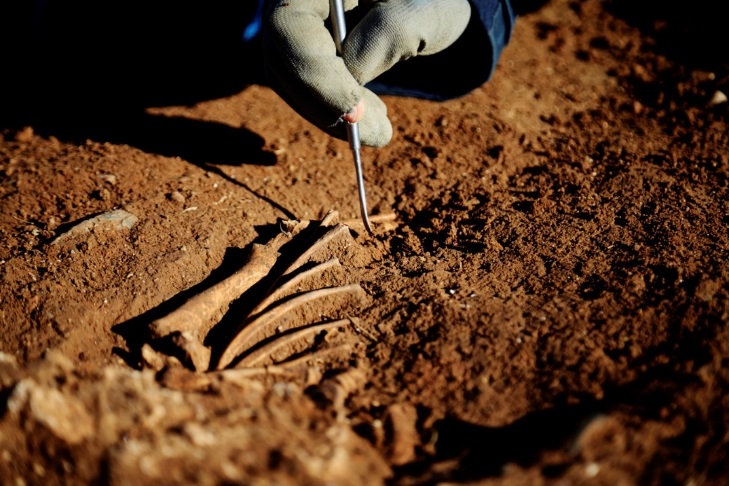  Archéologie : Préhistoire, l’enquêteJournée porte ouverte : coupon réponseNom :Prénom :Ecole :Ville : Niveau de classe : Adresse mail : 